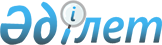 О признании утратившими силу некоторых актов Президента Республики КазахстанУказ Президента Республики Казахстан от 4 сентября 2001 года N 677                                                 Подлежит опубликованию



                                                 в республиканской печати




     В целях упорядочения действующих актов Президента Республики 
Казахстан постановляю: 
     1. Признать утратившими силу акты Президента Республики Казахстан 
согласно приложению. 
     2. Правительству Республики Казахстан привести свои решения в 
соответствие с настоящим Указом. 
     3. Настоящий Указ вступает в силу со дня опубликования.
     
     Президент
     Республики Казахстан
                                            Приложение
                                            к Указу Президента
                                            Республики Казахстан
                                            от 4 сентября 2001 года N 677

          Перечень актов Президента Республики Казахстан,
                  признаваемых утратившими силу






          1) Указ Президента Казахской Советской Социалистической Республики от 
29 мая 1990 года N 14  
 U900014_ 
  "О неотложных мерах по укреплению 
государственной и трудовой дисциплины" (Ведомости Верховного Совета 
Казахской ССР, 1990 г., N 23-24, ст. 279);




          2) распоряжение Президента Казахской Советской Социалистической 
Республики от 16 августа 1990 года N 42  
 N900042_ 
  "О контроле за 
исполнением Указов Президента Казахской Советской Социалистической 
Республики";




          3) распоряжение Президента Казахской Советской Социалистической 
Республики от 20 августа 1990 года N 58  
 N900058_ 
  "Об основных принципах 
государственного протокола приема в Казахской ССР официальных иностранных 
делегаций"; 




          4) Указ Президента Казахской Советской Социалистической Республики от 
18 сентября 1990 года N 70  
 U900070_ 
  "О мерах по оказанию помощи 
реабилитированным гражданам, пострадавшим от незаконных репрессий в период 
30-40-х и начала 50-х годов";




          5) распоряжение Президента Казахской Советской Социалистической 
Республики от 30 декабря 1990 года N 188 "О социальных гарантиях 
работникам упраздненных органов народного контроля Казахской ССР"; 




          6) Указ Президента Казахской Советской Социалистической Республики от 
26 марта 1991 года N 288  
 U910288_ 
  "О неотложных мерах по созданию условий 
для самообеспечения населения республики продовольственной продукцией" 
(Ведомости Верховного Совета Казахской ССР, 1991 г., N 13, ст. 147);




          7) постановление Президента Казахской Советской Социалистической 
Республики от 4 апреля 1991 года N 294  
 K910294_ 
  "О льготах по налогу с 
продаж" (Ведомости Верховного Совета Казахской ССР, 1991 г.,N 15, ст. 174);




          8) Указ Президента Казахской Советской Социалистической Республики от 
4 апреля 1991 года N 296  
 U910296_ 
  "Об изменениях в порядке взимания 
налогов с предприятий, объединений, организаций и граждан" (Ведомости 
Верховного Совета Казахской ССР, 1991 г., N 15, ст. 175);




          9) Указ Президента Республики Казахстан от 12 декабря 1991 года N 537 
 
 U910537_ 
  "О дополнительных мерах по социальной поддержке населения 
Республики Казахстан" (Ведомости Верховного Совета Казахской ССР, 1991 г., 
N 51, ст. 629);




          10) Указ Президента Республики Казахстан от 3 января 1992 года N 569 
 
 U920569_ 
  "О мерах по либерализации цен" (САПП Республики Казахстан, 1992 
г., N 1, ст. 1); 




          11) Указ Президента Республики Казахстан от 12 января 1992 года N 577 
 
 U920577_ 
  "О дополнительных мерах по социальной защите населения в условиях 
либерализации цен" (САПП Республики Казахстан, 1992 г., N 1, ст. 3); 




          12) Указ Президента Республики Казахстан от 25 января 1992 года N 585 
 
 U920585_ 
  "Об организации внешнеэкономической деятельности Республики 
Казахстан на период стабилизации экономики и проведения рыночных 
преобразований" (САПП Республики Казахстан, 1992 г., N 2, ст. 26); 




          13) Указ Президента Республики Казахстан от 8 февраля 1992 года N 615 
"О мерах по стабилизации и подъему производства в отраслях материальной 
сферы" (САПП Республики Казахстан, 1992 г., N 4, ст. 55; N 14, ст. 229);   




          14) Указ Президента Республики Казахстан от 8 февраля 1992 года N 616 
 
 U920616_ 
  "О неотложных мерах по приватизации имущества государственных 
сельскохозяйственных, заготовительных, перерабатывающих и обслуживающих 
предприятий агропромышленного комплекса" (САПП Республики Казахстан, 1992 
г., N 4, ст. 56; 1993 г., N 8, ст. 88; N 36, ст. 410; 1995 г., N 33, ст. 
411); 




          15) Указ Президента Республики Казахстан от 13 февраля 1992 года N 
643 "О чрезвычайных мерах по обеспечению народного хозяйства республики 
наличными деньгами" (САПП Республики Казахстан, 1992 г., N 4, ст. 57; N 
37, ст. 563); 




          16) Указ Президента Республики Казахстан от 31 марта 1992 года N 710 
"О продлении сроков действия Указа Президента Республики Казахстан "О 
дополнительных мерах по социальной защите населения в условиях 
либерализации цен" (САПП Республики Казахстан, 1992 г., N 7, ст. 136); 




          17) постановление Президента Республики Казахстан от 31 марта 1992 
года N 712  
 K920712_ 
  "Об упорядочении платы за содержание детей и поддержке 
системы дошкольных учреждений в республике" (САПП Республики Казахстан, 
1992 г., N 7, ст. 140);




          18) постановление Президента Республики Казахстан от 10 апреля 1992 
года N 716 "О формировании валютных фондов и введении налога на экспорт в 
1992 году, усилении контроля за осуществлением валютных операций" (САПП 
Республики Казахстан, 1992 г., N 14, ст. 235); 




          19) Указ Президента Республики Казахстан от 15 апреля 1992 года N 717 
 
 U920717_ 
  "О неотложных мерах по защите средств массовой информации органов 
государственной власти и управления, государственного книгоиздания в 
период перехода к рыночным отношениям" (САПП Республики Казахстан, 1992 
г., N 14, ст. 230); 




          20) Указ Президента Республики Казахстан от 2 июля 1992 года N 817 "О 
частичном изменении Указа Президента Республики Казахстан "О 
дополнительных мерах по социальной защите населения в условиях 
либерализации цен"; 




          21) Указ Президента Республики Казахстан от 2 июля 1992 года N 828 
 
 U920828_ 
  "О дополнительных мерах по усилению социальной защиты 
военнослужащих и лиц, уволенных с военной службы" (САПП Республики 
Казахстан, 1992 г., N 25, ст. 385);




          22) постановление Президента Республики Казахстан от 15 июля 1992 
года N 854  
 K920854_ 
  "О дополнительных мерах по организационно-правовому 
обеспечению экономической реформы" (САПП Республики Казахстан, 1992 г., N 
26, ст. 403);




          23) Указ Президента Республики Казахстан от 4 декабря 1992 года N 
1002  
 U921002_ 
  "О мерах по социальной поддержке многодетных семей" (САПП 
Республики Казахстан, 1992 г., N 46, ст. 661); 




          24) постановление Президента Республики Казахстан от 21 января 1993 
года N 1092  
 K931092_ 
  "О формировании валютных фондов в Республике 
Казахстан в 1993 году";




          25) Указ Президента Республики Казахстан от 5 марта 1993 года N 1137 
 
 U931137_ 
  "О дополнительных мерах по приватизации имущества государственных 
сельскохозяйственных, заготовительных, перерабатывающих и обслуживающих 
предприятий агропромышленного комплекса" (САПП Республики Казахстан, 1993 
г., N 8, ст. 88); 




          26) Указ Президента Республики Казахстан от 16 июня 1993 года N 1228 
 
 U931228_ 
  "О мерах по повышению эффективности правовой реформы в Республике 
Казахстан" (САПП Республики Казахстан, 1993 г., N 19, ст. 230); 




          27) постановление Президента Республики Казахстан от 5 июля 1993 года 
N 1294  
 K931294_ 
  "Об упорядочении расчетов за продукцию, поставляемую за 
пределы республики" (САПП Республики Казахстан, 1993 г., N 27, ст. 332);




          28) постановление Президента Республики Казахстан от 19 июля 1993 
года N 1298  
 K931298_ 
  "Об упорядочении отпуска комбикормов из госресурсов 
по регулируемым ценам" (САПП Республики Казахстан, 1993 г., N 27, ст. 333);




          29) постановление Президента Республики Казахстан от 20 июля 1993 
года N 1300  
 K931300_ 
  "О совершенствовании системы государственного 
регулирования Республиканского валютного фонда" (САПП Республики 
Казахстан, 1993 г., N 27, ст. 334);




          30) Указ Президента Республики Казахстан от 27 декабря 1993 года N 
1473 "О мерах по улучшению обслуживания товаропроизводителей и населения 
сельской местности" (САПП Республики Казахстан, 1993 г., N 48, ст. 578);   




          31) Указ Президента Республики Казахстан от 31 декабря 1993 года N 
1484  
 U931484_ 
  "О неотложных мерах по развитию валютного рынка в Республике 
Казахстан" (САПП Республики Казахстан, 1993 г., N 50, ст. 594); 




          32) Указ Президента Республики Казахстан от 18 января 1994 года N 
1509  
 U941509_ 
  "О дополнительных мерах по социальной поддержке одиноко 
проживающих неработающих граждан из числа пенсионеров и инвалидов" (САПП 
Республики Казахстан, 1994 г., N 4, ст. 30);




          33) Указ Президента Республики Казахстан от 4 февраля 1994 года N 
1543  
 U941543_ 
  "О снятии ограничений на экспорт продукции и товаров, 
приобретенных за тенге в Республике Казахстан";




          34) Указ Президента Республики Казахстан от 4 февраля 1994 года N 
1544  
 U941544_ 
  "О мерах по расширению использования тенге в качестве 
платежного средства";




          35) Указ Президента Республики Казахстан от 11 февраля 1994 года N 
1559  
 U941559_ 
  "О дополнительных мерах по улучшению пенсионного обеспечения 
лиц, занятых на подземных горных работах, и других категорий пенсионеров" 
(САПП Республики Казахстан, 1994 г., N 8, ст. 77);




          36) постановление Президента Республики Казахстан от 19 марта 1994 
года N 1601 "Об утверждении Положения о порядке выплаты надбавок за 
выслугу лет к должностным окладам работников Аппарата Президента и 
Кабинета Министров Республики Казахстан"; 




          37) Указ Президента Республики Казахстан от 13 апреля 1994 года N 
1655  
 U941655_ 
  "О Государственной комиссии Республики Казахстан по 
поддержке и развитию предпринимательства";




          38) постановление Президента Республики Казахстан от 25 апреля 1994 
года N 1681  
 K941681_ 
  "О создании условий для приобретения хозяйствами по 
импорту средств защиты растений";




          39) постановление Президента Республики Казахстан от 16 июня 1994 
года N 1750  
 K941750_ 
  "Об условиях оплаты труда и льготах для работников 
налоговой милиции налоговой службы Министерства финансов Республики 
Казахстан";




          40) распоряжение Президента Республики Казахстан от 17 июня 1994 года 
N 1751  
 N941751_ 
  ; 




          41) Указ Президента Республики Казахстан от 15 июля 1994 года N 1805 
 
 U941805_ 
  "Об учреждении региональных благотворительных фондов по 
социальной защите пенсионеров и малоимущих слоев населения" (САПП 
Республики Казахстан, 1994 г., N 32, ст. 349);




          42) постановление Президента Республики Казахстан от 15 октября 1994 
года N 1934  
 K941934_ 
  "О Международном фонде "Интеграция"; 




          43) Указ Президента Республики Казахстан от 26 октября 1994 года N 
1951  
 U941951_ 
  "Об актах Президента Республики Казахстан"; 




          44) Указ Президента Республики Казахстан от 9 января 1995 года N 2013 
 
 U952013_ 
  "О мерах по упорядочению и развитию валютного рынка Республики 
Казахстан на 1995 год" (САПП Республики Казахстан, 1995 г., N 2, ст. 12; N 
24, ст. 270);




          45) постановление Президента Республики Казахстан от 10 января 1995 




года N 2018  
 K952018_ 
  "О мерах по социальной поддержке работников отдельных 
отраслей социальной сферы" (САПП Республики Казахстан, 1995 г., N 2, ст. 
14);
     46) постановление Президента Республики Казахстан от 12 мая 1995 года 
N 2278  
 K952278_ 
  "Об утверждении Положения о порядке пенсионного 
обеспечения прокуроров и следователей, работников научных учреждений и 
учебных заведений прокуратуры Республики Казахстан, имеющих классные чины, 
и членов их семей";
     47) Указ Президента Республики Казахстан от 19 мая 1995 года N 2290 
"О внесении изменений и дополнений в Указ Президента Республики Казахстан 
от 13 апреля 1994 года N 1655";
     48) Указ Президента Республики Казахстан от 19 октября 1995 года N 
2553  
 U952553_ 
  "О внесении изменений в некоторые Указы Президента 
Республики Казахстан по вопросам приватизации";
     49) Указ Президента Республики Казахстан от 14 июня 1996 года N 3035 
 
 U963035_ 
  "Об утверждении Положения о прохождении службы в Государственном 
следственном комитете Республики Казахстан и его органах, текста Присяги 
сотрудника Государственного следственного комитета Республики Казахстан и 
его органов".
     
(Специалисты: Умбетова А.М.,
              Склярова И.В.)      
      
      


					© 2012. РГП на ПХВ «Институт законодательства и правовой информации Республики Казахстан» Министерства юстиции Республики Казахстан
				